GMINA OZIMEK
siedziba: Urząd Gminy i Miasta w Ozimku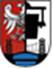 46 – 040 OzimekUl. ks. Jana Dzierżona 4 b				Załącznik nr 6 do SWZ ZZP.271.1.2023.AKDokument przekazuje się w postaci elektronicznej i opatruje się kwalifikowanym podpisem elektronicznym, podpisem zaufanym lub podpisem osobistym.data : .........................                                                          ..................................................................        	                                                                                                                                                                                (podpis Wykonawcy lub osoby upoważnionej)(pieczęć lub Nazwa i adres Wykonawcy)WYKAZ OSÓBskierowanych  przez  wykonawcę  do  realizacji  zamówienia  publicznego„Bieżąca pielęgnacja i utrzymanie zieleni na terenie miasta Ozimek w latach 2023 - 2024”Lp.Imię i NazwiskoZakres wykonywanych czynnościWyksztalcenie i kwalifikacje zawodoweUprawnienia i doświadczenie                               ( w latach)Informacja o podstawie dysponowania tymi osobami1.2.